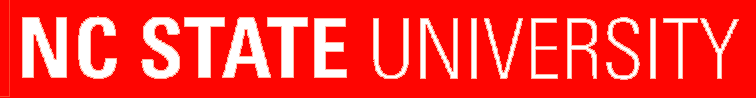 MEMORANDUMTo: Dairy Handler CDE ParticipantsFrom:  Jason Davis, State FFA CoordinatorAndy VonCanon, Western Region CoordinatorRE:  State Dairy Handler Career Development EventDate:  January 10, 2019The State Dairy Handler Career Development Event to be held Friday, March 22, 2019 at the Winston Salem Fairgrounds upon the conclusion of the FFA Dairy Evaluation CDE.  Please review these materials carefully and respond appropriately to ensure your chapter’s eligibility for this CDE.  It is critical that you registration your chapter in a timely manner. FFA members are eligible to compete in both the Dairy Evaluation CDE as well as the Dairy Handler’s CDE, as the events will be held on the same day, but not at the same time.Therefore, please register online at Registration LINK by 5:00pm on March, 15th 2019. Substitutions are allowed until the day of the event as long as the chapter registers for the event before the deadline. An invoice will be sent to your chapter after the event for $10.The tentative start time for the event is 4:30pm. Use the Dairy Handler Event description in the Chapter Guide to prepare.  All participants should be in Official FFA Dress (See the description of official dress in the official FFA Manual).  For safety reasons, participants will not be allowed to participate in the event with open heel or toe shoes.For parking and other information, a link to the Winston Salem Fairgrounds can be found at: https://wsfairgrounds.com/Advisors of students with special needs should notify the state office before the registration deadline.Please remember that alternates are not allowed. Please be sure to follow the state guidelines for tobacco use, cell phones, PDA’s, and other electronic devices in addition to the dress code. Waivers are also required for all participants and will be collected at registration on the day of the event.For further information please contact Andy VonCanon at 828-553-6296 or email asvoncan@ncsu.edu.Thank you!